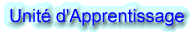 Parcours de débrouillardise  Compétence spécifique :
Réaliser une action que l'on peut mesurerCompétence 
-Utiliser à son initiative ou en réponse aux sollicitations du milieu un répertoire d'actions élémentaires : courir, sauter, grimper, ramper.
- Comprendre et exécuter une consigne (orale, dessinée).Situation n°1Objectifs :
Découvrir des actions élémentaires dans un milieu aménagé :
Courir vite, courir courbé, sauter à cloche-pied et à pieds joints, grimper sur une caisse, sauter depuis un point surélevé, ramper sur le ventre sur un plan incliné, ramper sur le ventre sous un tunnel.
Elaborer, exécuter et comprendre une consigne faite de diverses manières : orale et dessinée.
Premier temps
Objectifs : 
Dans une phase de découverte, approcher diverses manières de passer dans chaque atelier.
Répertorier les différentes actions possibles.Deuxième temps 
Objectifs : 
Dans une phase de découverte toujours, approcher diverses manières de passer les ateliers.
Elaborer des consignes orales selon les actions trouvées.Troisième temps
Objectifs :
Comprendre et exécuter une consigne orale.
A chaque action élémentaire, élaborer une consigne dessinée : codage.Quatrième temps 
Objectifs :
Affiner les actions vues lors d'un jeu de rapidité.
Décoder les consignes dessinées et les exécuter.Situation n°2Objectifs : 
Découvrir et réaliser des actions élémentaires plus difficiles, appliquer les verbes d'action différemment :
Courir en slalomant, sauter haut et prendre un objet, grimper avec un objet, sauter loin, ramper sur le dos sur un plan incliné, ramper sur le dos sous un tunnel. La complexité des actions va de paire avec celle du matériel.
Elaborer, comprendre et exécuter des consignes faites différemment. 
Premier temps
Objectifs :
Dans une phase de découverte, approcher d'autres gestes en rapport aux verbes d'action.
Répertorier les différentes actions possibles.Deuxième temps
Objectifs : 
Poursuivre la phase de découverte.
Elaborer des consignes orales selon les actions trouvées. Troisième temps
Objectifs : 
Réaliser des actions à partir d'une consigne orale, la comprendre et l'exécuter.
A chaque action, élaborer une consigne dessinée.Quatrième temps
Objectifs : 
Affiner les actions vues.
Décoder les consignes dessinées et les exécuter.Situation n°3Objectifs :
Découvrir d'autres actions élémentaires :
Courir sur le banc avec un objet (espace restreint), sauter des obstacles alignés (haies), monter et descendre debout des plans inclinés avec un objet, courir ou marcher avec un objet sur la tête : notion d'équilibre, grimper à la verticale, ramper sur le dos avec une aide, imiter la grenouille qui se déplace. 
Elaborer, exécuter et comprendre une consigne faite de diverses manières.
Premier temps
Objectifs : 
Dans une phase de découverte, approcher diverses manières de passer dans chaque atelier.
Répertorier les différentes actions possibles.Deuxième temps
Objectifs : 
Continuer la phase de découverte.
Elaborer des consignes orales selon les actions trouvées.Troisième temps
Objectifs : 
Réaliser une consigne orale.
Mémoriser les positions des membres lors des différentes actions.Quatrième temps
Objectifs :
Décoder des consignes dessinées par la maîtresse selon la convention.
Se rappeler des actions vues.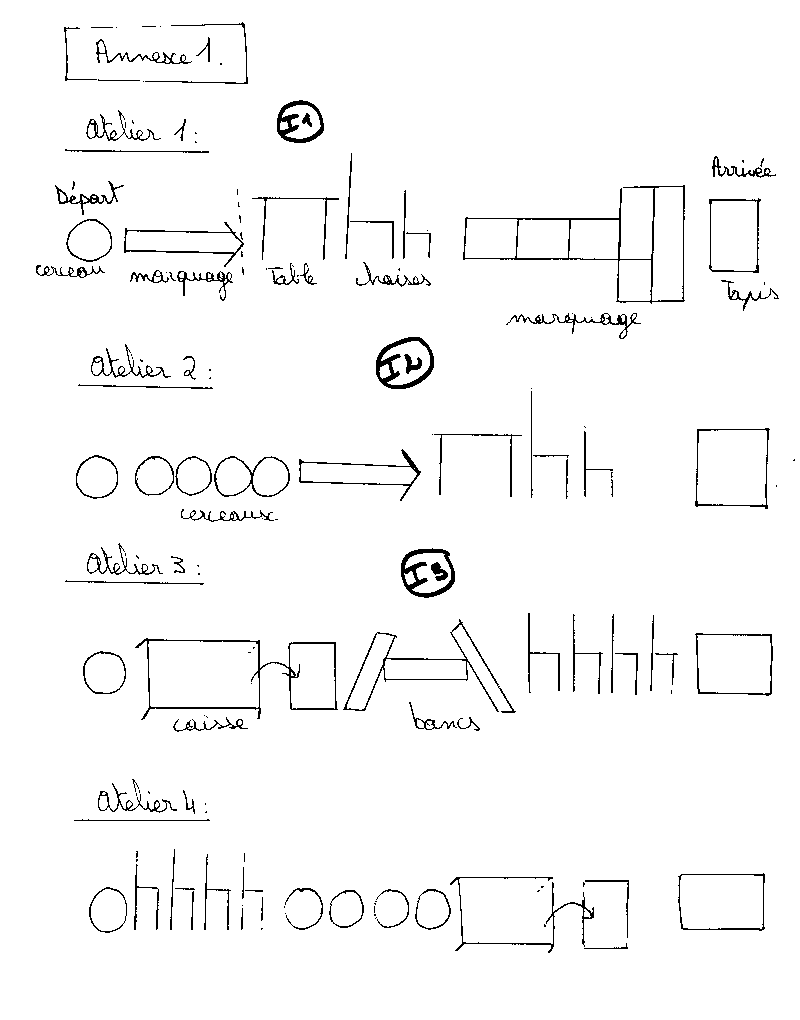 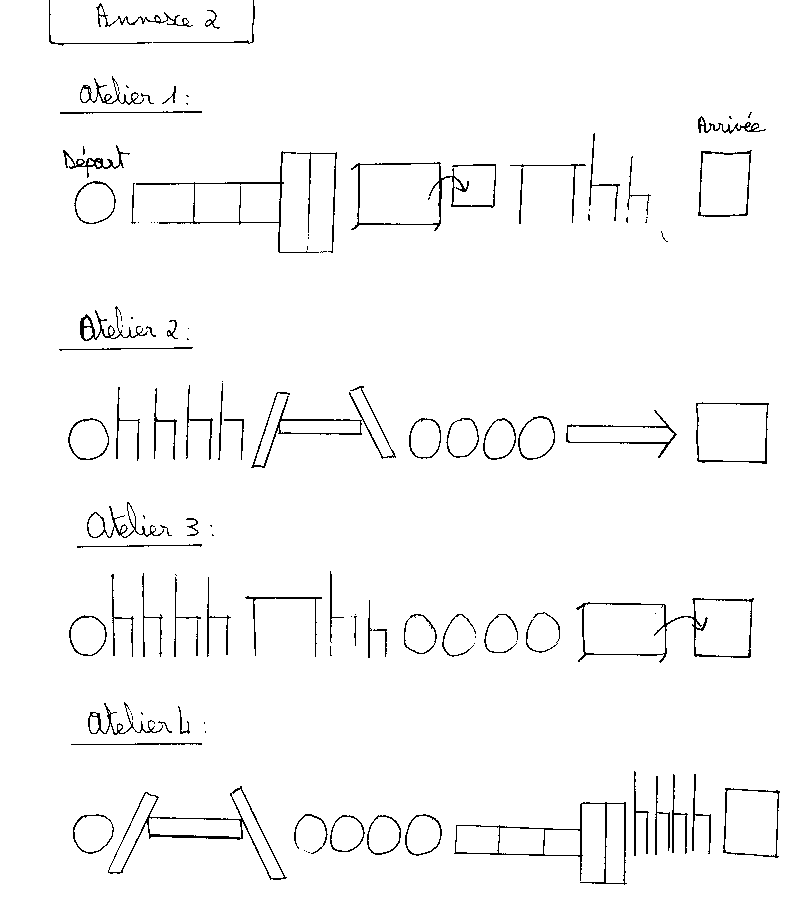 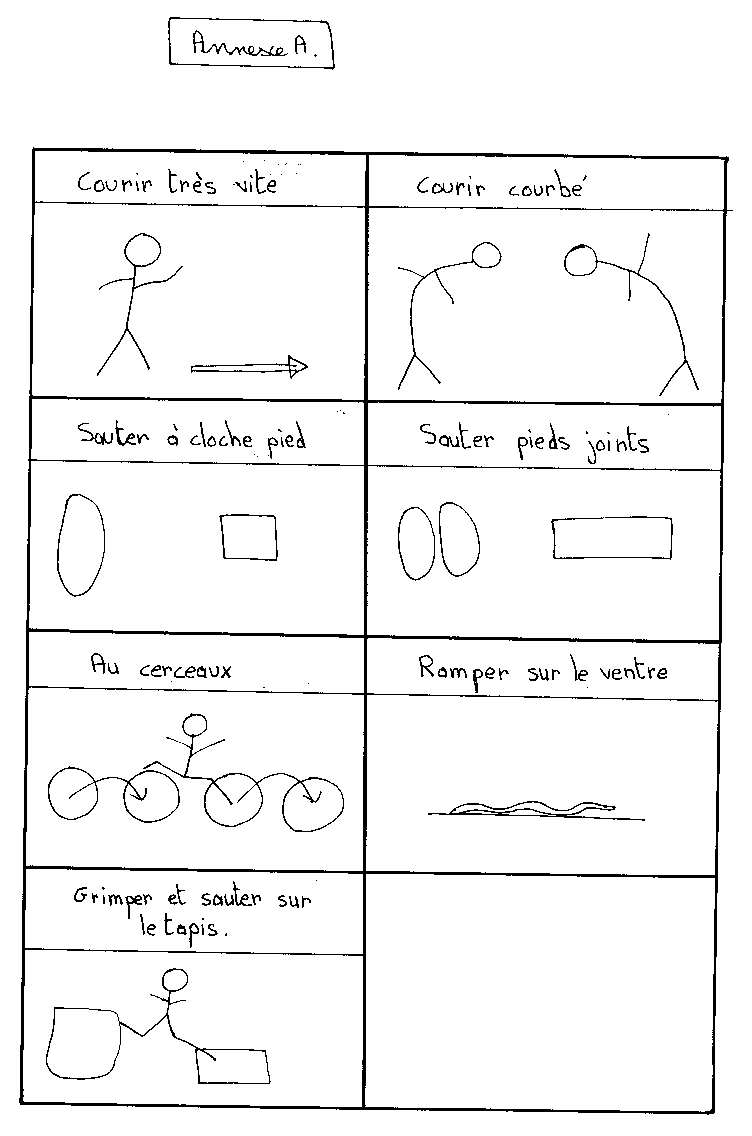 Annexe 3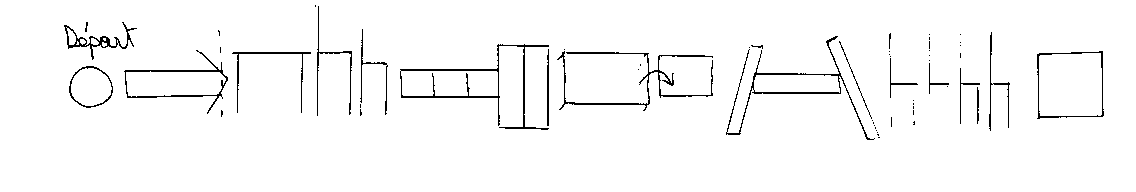 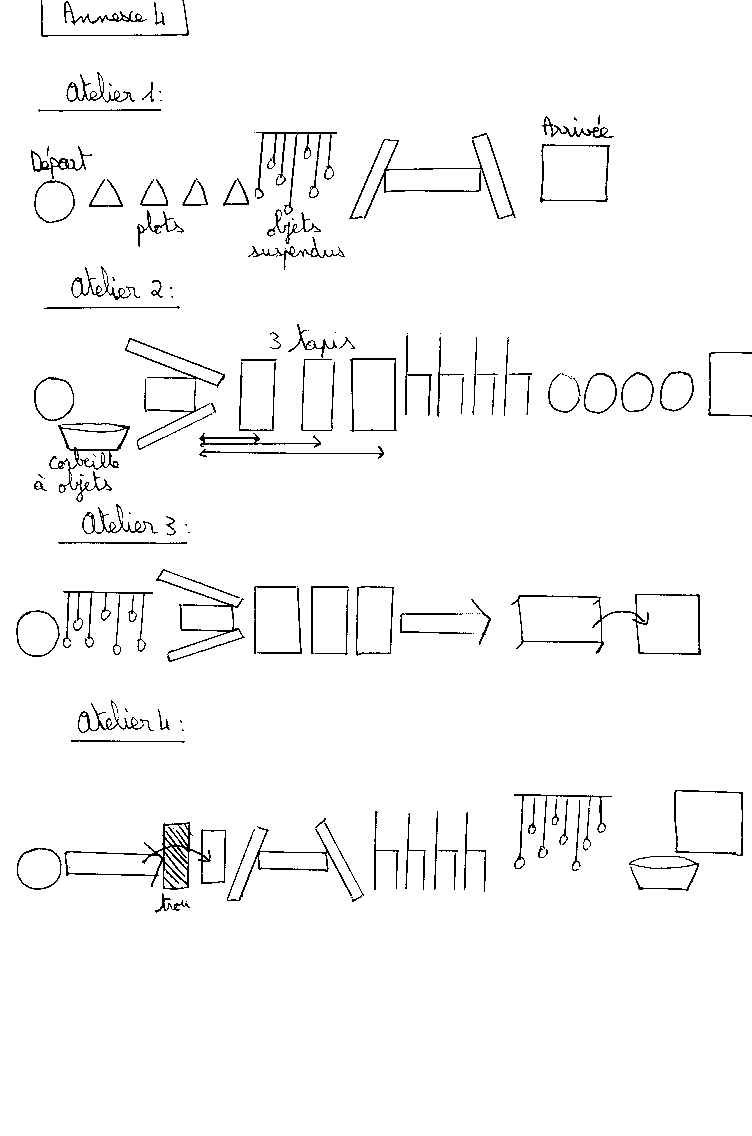 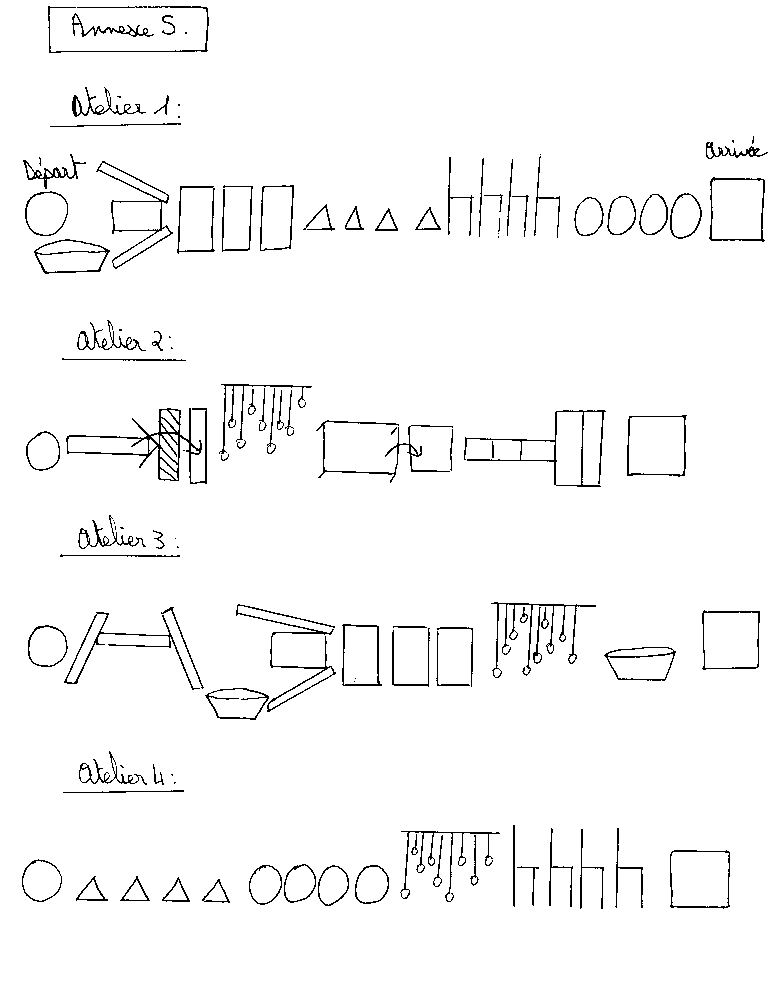 Annexe 6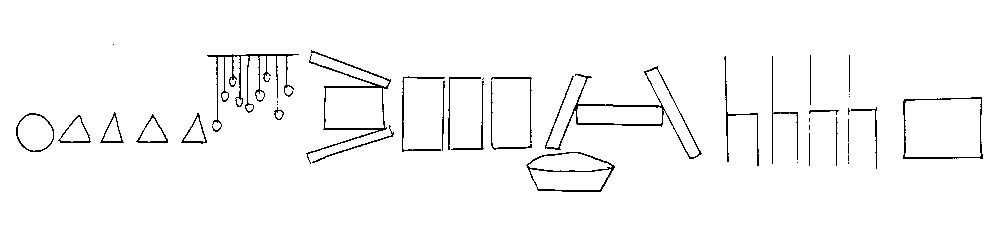 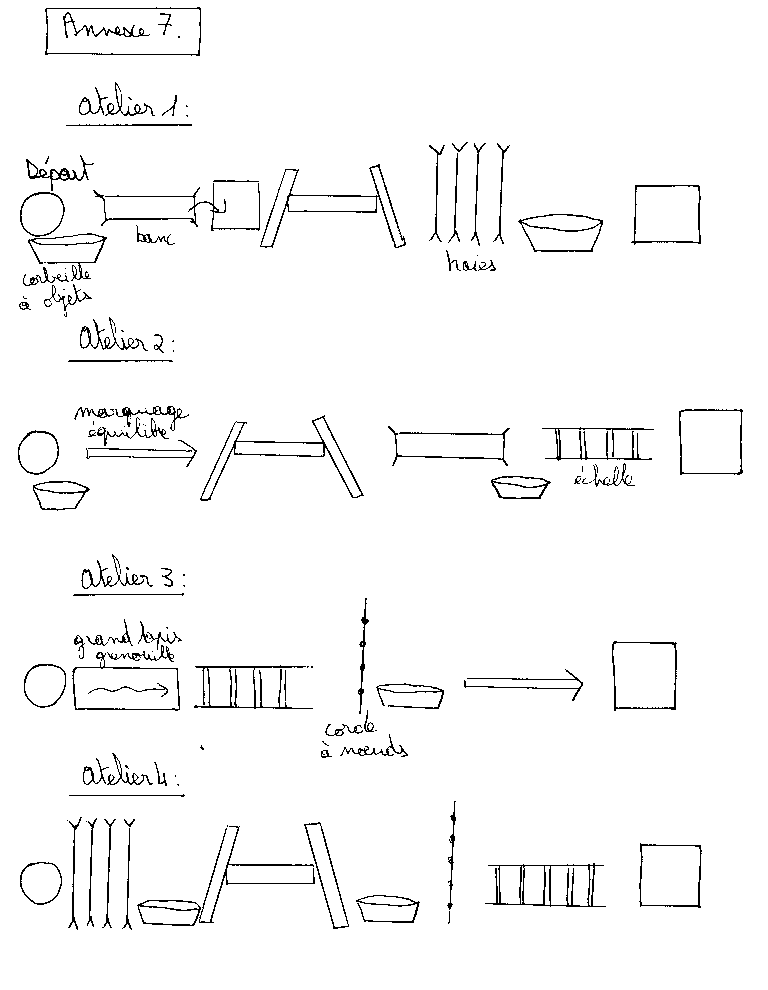 Situations Titres Objectifs Situation n°1 Parcours de débrouillardise de niveau 1Découvrir des actions élémentaires dans un milieu aménagé. 
Elaborer une consigne orale selon l'action possibleSituation n°2 Parcours de débrouillardise de niveau 2.Découvrir des actions élémentaires plus difficiles dans un milieu aménagé. 
Elaborer une consigne orale selon les actions possibles.Situation n°3 Parcours de débrouillardise de niveau 3.Découvrir des actions élémentaires encore plus complexes.
Elaborer une consigne orale selon les actions possiblesOrganisation
Parcours : 4 ateliers, 5 mn par atelier 
6 ou 7 enfants par atelier (classe de 26 élèves) 
Disposition du matériel : voir annexe 1 
A chaque atelier correspond un groupe d'enfants avec une couleur de foulard. Retour au calme : 5 mn
Tous les enfants sont assis devant la maîtresse, on récapitule les actions trouvées, tout est noté. Les enfants ferment les yeux, respirent calmement et imaginent de beaux paysages. Organisation
Parcours : 4 ateliers, 5 mn par atelier 
6 ou 7 enfants par atelier (classe de 26 élèves) 
Disposition du matériel : voir annexe 1 
A chaque atelier correspond un groupe d'enfants avec une couleur de foulard. Retour au calme : 5 mn
Tous les enfants sont assis devant la maîtresse, on récapitule les actions trouvées, tout est noté. Les enfants ferment les yeux, respirent calmement et imaginent de beaux paysages. Organisation
Parcours : 4 ateliers, 5 mn par atelier 
6 ou 7 enfants par atelier (classe de 26 élèves) 
Disposition du matériel : voir annexe 1 
A chaque atelier correspond un groupe d'enfants avec une couleur de foulard. Retour au calme : 5 mn
Tous les enfants sont assis devant la maîtresse, on récapitule les actions trouvées, tout est noté. Les enfants ferment les yeux, respirent calmement et imaginent de beaux paysages. Matériel
cerceau, tables, chaises d'adultes et d'enfants, caisse, tapis, bancs, foulards, sifflet Consigne
Chercher tout ce que vous pouvez faire dans chaque atelier. Au coup de sifflet, vous changez d'atelier. Consigne
Chercher tout ce que vous pouvez faire dans chaque atelier. Au coup de sifflet, vous changez d'atelier. Critère de réussite
Trouver au moins une action par atelier. Critère de réussite
Trouver au moins une action par atelier. Consigne
Chercher tout ce que vous pouvez faire dans chaque atelier. Au coup de sifflet, vous changez d'atelier. Consigne
Chercher tout ce que vous pouvez faire dans chaque atelier. Au coup de sifflet, vous changez d'atelier. Critère de réalisation
Se lancer, passer. Critère de réalisation
Se lancer, passer. Comportements des enfants Interventions du maître Interventions du maître Interventions du maître Interventions du maître Les enfants ne comprennent pas les consignes. Faire reformulerFaire reformulerFaire reformulerFaire reformulerIls hésitent à passer dans les ateliers ou ne voient pas trop comment faire. Les encourager, les aider à passer.Les encourager, les aider à passer.Les encourager, les aider à passer.Les encourager, les aider à passer.Organisation
PHASE 1 :
Mise en train : 5 mn 
Trottinez et au signal, asseyez-vous par terre, puis repartez. 
Sautez sur un pied, les deux, occupez toute la salle.
idem que le premier temps.
PHASE 2 :
Regroupement : retour en classe, faire verbaliser les enfants : 15 mn.
Consigne : A chaque atelier, vous allez me dire ce que l'on peut faire comme action selon le matériel sur lequel on passe.
La maîtresse note tout et elle fait formuler aux enfants les consignes orales. On choisit pour chaque atelier une action que l'on peut faire : on aboutit aux verbes d'action de l'annexe 1.
Pour les actions qui ne sont pas claires, la maîtresse envoie un enfant exécuter l'action, qui a été dite à l'oreille, et les autres enfants doivent trouver l'action et la consigne orale correspondante. Organisation
PHASE 1 :
Mise en train : 5 mn 
Trottinez et au signal, asseyez-vous par terre, puis repartez. 
Sautez sur un pied, les deux, occupez toute la salle.
idem que le premier temps.
PHASE 2 :
Regroupement : retour en classe, faire verbaliser les enfants : 15 mn.
Consigne : A chaque atelier, vous allez me dire ce que l'on peut faire comme action selon le matériel sur lequel on passe.
La maîtresse note tout et elle fait formuler aux enfants les consignes orales. On choisit pour chaque atelier une action que l'on peut faire : on aboutit aux verbes d'action de l'annexe 1.
Pour les actions qui ne sont pas claires, la maîtresse envoie un enfant exécuter l'action, qui a été dite à l'oreille, et les autres enfants doivent trouver l'action et la consigne orale correspondante. Organisation
PHASE 1 :
Mise en train : 5 mn 
Trottinez et au signal, asseyez-vous par terre, puis repartez. 
Sautez sur un pied, les deux, occupez toute la salle.
idem que le premier temps.
PHASE 2 :
Regroupement : retour en classe, faire verbaliser les enfants : 15 mn.
Consigne : A chaque atelier, vous allez me dire ce que l'on peut faire comme action selon le matériel sur lequel on passe.
La maîtresse note tout et elle fait formuler aux enfants les consignes orales. On choisit pour chaque atelier une action que l'on peut faire : on aboutit aux verbes d'action de l'annexe 1.
Pour les actions qui ne sont pas claires, la maîtresse envoie un enfant exécuter l'action, qui a été dite à l'oreille, et les autres enfants doivent trouver l'action et la consigne orale correspondante. Matériel
Idem séance 1 Consignes
Cherchez d'autres façons de passer dans les ateliers.
Vous devez changer d'atelier au coup de sifflet. Consignes
Cherchez d'autres façons de passer dans les ateliers.
Vous devez changer d'atelier au coup de sifflet. Critère de réussite
Trouver plus d'une action par atelier. Critère de réussite
Trouver plus d'une action par atelier. Consignes
Cherchez d'autres façons de passer dans les ateliers.
Vous devez changer d'atelier au coup de sifflet. Consignes
Cherchez d'autres façons de passer dans les ateliers.
Vous devez changer d'atelier au coup de sifflet. Critère de réalisation
Diversifier et essayer tout ce qui est possible. Critère de réalisation
Diversifier et essayer tout ce qui est possible. Comportements des enfants Interventions du maître Interventions du maître Interventions du maître Ils restent à leur première action trouvée. Les encourager, leur montrer une possibilité.Les encourager, leur montrer une possibilité.Les encourager, leur montrer une possibilité.Certains matériaux ou tracés ne sont pas exploités. Leur dire qu'il y a une action possible et les encourager. Leur dire qu'il y a une action possible et les encourager. Leur dire qu'il y a une action possible et les encourager. Organisation
PHASE 1 : 15 mn
Mise en train : 5 mn
Trottiner, faire des sauts de lapin, par deux, sautiller, s'accroupir, se mettre debout.
Idem, sauf les ateliers qui sont changés pour éviter le "par coeur" : voir annexe 2. 
PHASE 2 : 15 mn : regroupement : retour en classe : dessin et langage.
Consigne : comme vous avez du mal à vous rappeler ce que vous devez faire, on va essayer de trouver une façon de représenter chaque action par un dessin.
Il y a 8 actions : trois enfants par action doivent se dessiner en train de faire le geste.
Les enfants sont assis par groupe de trois devant leur matériel et ont du papier et un crayon. Cela dure 6 à 8 mn.
Puis, en 2 à 4 mn, on choisit ensemble les dessins, on les améliore et on les garde pour la prochaine fois. Exemple de codage : voir annexe A. Organisation
PHASE 1 : 15 mn
Mise en train : 5 mn
Trottiner, faire des sauts de lapin, par deux, sautiller, s'accroupir, se mettre debout.
Idem, sauf les ateliers qui sont changés pour éviter le "par coeur" : voir annexe 2. 
PHASE 2 : 15 mn : regroupement : retour en classe : dessin et langage.
Consigne : comme vous avez du mal à vous rappeler ce que vous devez faire, on va essayer de trouver une façon de représenter chaque action par un dessin.
Il y a 8 actions : trois enfants par action doivent se dessiner en train de faire le geste.
Les enfants sont assis par groupe de trois devant leur matériel et ont du papier et un crayon. Cela dure 6 à 8 mn.
Puis, en 2 à 4 mn, on choisit ensemble les dessins, on les améliore et on les garde pour la prochaine fois. Exemple de codage : voir annexe A. Organisation
PHASE 1 : 15 mn
Mise en train : 5 mn
Trottiner, faire des sauts de lapin, par deux, sautiller, s'accroupir, se mettre debout.
Idem, sauf les ateliers qui sont changés pour éviter le "par coeur" : voir annexe 2. 
PHASE 2 : 15 mn : regroupement : retour en classe : dessin et langage.
Consigne : comme vous avez du mal à vous rappeler ce que vous devez faire, on va essayer de trouver une façon de représenter chaque action par un dessin.
Il y a 8 actions : trois enfants par action doivent se dessiner en train de faire le geste.
Les enfants sont assis par groupe de trois devant leur matériel et ont du papier et un crayon. Cela dure 6 à 8 mn.
Puis, en 2 à 4 mn, on choisit ensemble les dessins, on les améliore et on les garde pour la prochaine fois. Exemple de codage : voir annexe A. Organisation
PHASE 1 : 15 mn
Mise en train : 5 mn
Trottiner, faire des sauts de lapin, par deux, sautiller, s'accroupir, se mettre debout.
Idem, sauf les ateliers qui sont changés pour éviter le "par coeur" : voir annexe 2. 
PHASE 2 : 15 mn : regroupement : retour en classe : dessin et langage.
Consigne : comme vous avez du mal à vous rappeler ce que vous devez faire, on va essayer de trouver une façon de représenter chaque action par un dessin.
Il y a 8 actions : trois enfants par action doivent se dessiner en train de faire le geste.
Les enfants sont assis par groupe de trois devant leur matériel et ont du papier et un crayon. Cela dure 6 à 8 mn.
Puis, en 2 à 4 mn, on choisit ensemble les dessins, on les améliore et on les garde pour la prochaine fois. Exemple de codage : voir annexe A. Matériel
Idem Consignes
A chaque fois que vous passez :   la "marelle" : vous devez sauter à cloche pied aux petites cases et à pieds joints aux grandes cases.   la caisse : grimper et sauter sur le tapis   table/chaise : courir en se courbant de plus en plus.   au "tunnel" : ramper sur le ventre.   aux cerceaux : sauter un pied après l'autre.   à la flèche : courir très vite.   aux bancs : ramper sur le ventre. Consignes
A chaque fois que vous passez :   la "marelle" : vous devez sauter à cloche pied aux petites cases et à pieds joints aux grandes cases.   la caisse : grimper et sauter sur le tapis   table/chaise : courir en se courbant de plus en plus.   au "tunnel" : ramper sur le ventre.   aux cerceaux : sauter un pied après l'autre.   à la flèche : courir très vite.   aux bancs : ramper sur le ventre. Consignes
A chaque fois que vous passez :   la "marelle" : vous devez sauter à cloche pied aux petites cases et à pieds joints aux grandes cases.   la caisse : grimper et sauter sur le tapis   table/chaise : courir en se courbant de plus en plus.   au "tunnel" : ramper sur le ventre.   aux cerceaux : sauter un pied après l'autre.   à la flèche : courir très vite.   aux bancs : ramper sur le ventre. Critère de réussite
Passer tous les ateliers en respectant les consignes données. Critère de réussite
Passer tous les ateliers en respectant les consignes données. Consignes
A chaque fois que vous passez :   la "marelle" : vous devez sauter à cloche pied aux petites cases et à pieds joints aux grandes cases.   la caisse : grimper et sauter sur le tapis   table/chaise : courir en se courbant de plus en plus.   au "tunnel" : ramper sur le ventre.   aux cerceaux : sauter un pied après l'autre.   à la flèche : courir très vite.   aux bancs : ramper sur le ventre. Consignes
A chaque fois que vous passez :   la "marelle" : vous devez sauter à cloche pied aux petites cases et à pieds joints aux grandes cases.   la caisse : grimper et sauter sur le tapis   table/chaise : courir en se courbant de plus en plus.   au "tunnel" : ramper sur le ventre.   aux cerceaux : sauter un pied après l'autre.   à la flèche : courir très vite.   aux bancs : ramper sur le ventre. Consignes
A chaque fois que vous passez :   la "marelle" : vous devez sauter à cloche pied aux petites cases et à pieds joints aux grandes cases.   la caisse : grimper et sauter sur le tapis   table/chaise : courir en se courbant de plus en plus.   au "tunnel" : ramper sur le ventre.   aux cerceaux : sauter un pied après l'autre.   à la flèche : courir très vite.   aux bancs : ramper sur le ventre. Critères de réalisation
Courir vite : suivre la flèche et atteindre le fil d'arrivée.
Se courber : se pencher assez bas pour ne pas se faire mal et passer.
Marelle : bien regarder la grosseur des cases pour ne pas se tromper.
Caisse : passer les pieds par dessus, s'aider des bras.
Bancs : s'aider des mains pour tirer et des pieds pour pousser.
Tunnel : se mettre sur les coudes et s'aider des pieds pour pousser. Critères de réalisation
Courir vite : suivre la flèche et atteindre le fil d'arrivée.
Se courber : se pencher assez bas pour ne pas se faire mal et passer.
Marelle : bien regarder la grosseur des cases pour ne pas se tromper.
Caisse : passer les pieds par dessus, s'aider des bras.
Bancs : s'aider des mains pour tirer et des pieds pour pousser.
Tunnel : se mettre sur les coudes et s'aider des pieds pour pousser. Comportements des enfants Interventions du maître Interventions du maître Interventions du maître Interventions du maître Mauvaise compréhension des consignes Faire reformuler Faire reformuler Faire reformuler Faire reformuler Problème pour réaliser des actions Faire montrer par un camarade, placer leurs mains, leurs pieds Faire montrer par un camarade, placer leurs mains, leurs pieds Faire montrer par un camarade, placer leurs mains, leurs pieds Faire montrer par un camarade, placer leurs mains, leurs pieds Ils oublient les actions demandées Passer et rappeler Passer et rappeler Passer et rappeler Passer et rappeler Organisation
Mise en train : 5 mn
Faire une ronde, sautiller, se toucher la tête, les genoux, les épaules, ...
Le parcours 1 ( en annexe 3) ; 4 parcours : 1 par équipe. 
4 équipes de 6 enfants. Chaque équipe a une couleur de foulard. 
Après avoir vu ces différents problèmes, faire rejouer et chronométrer.
Retour au calme : 5 mn.
Ranger le matériel, s'asseoir en rond, s'allonger au sol et  fermer les yeux, imaginer que l'on joue avec son animal préféré. Organisation
Mise en train : 5 mn
Faire une ronde, sautiller, se toucher la tête, les genoux, les épaules, ...
Le parcours 1 ( en annexe 3) ; 4 parcours : 1 par équipe. 
4 équipes de 6 enfants. Chaque équipe a une couleur de foulard. 
Après avoir vu ces différents problèmes, faire rejouer et chronométrer.
Retour au calme : 5 mn.
Ranger le matériel, s'asseoir en rond, s'allonger au sol et  fermer les yeux, imaginer que l'on joue avec son animal préféré. Organisation
Mise en train : 5 mn
Faire une ronde, sautiller, se toucher la tête, les genoux, les épaules, ...
Le parcours 1 ( en annexe 3) ; 4 parcours : 1 par équipe. 
4 équipes de 6 enfants. Chaque équipe a une couleur de foulard. 
Après avoir vu ces différents problèmes, faire rejouer et chronométrer.
Retour au calme : 5 mn.
Ranger le matériel, s'asseoir en rond, s'allonger au sol et  fermer les yeux, imaginer que l'on joue avec son animal préféré. Matériel
Idem
Chronomètre Matériel
Idem
Chronomètre Consignes
On va faire un jeu. Chaque équipe est devant son parcours et doit passer dans tous les ateliers, depuis le point de départ jusqu'à l'arrivée, le plus vite possible. On passe chacun son tour et on arrête le temps quand la première équipe a franchi le tapis d'arrivée. Au coup de sifflet, vous partez, mais, attention, n'oubliez pas que les actions à faire sont accrochées et qu'il faut les décoder avant de faire n'importe quoi.Consignes
On va faire un jeu. Chaque équipe est devant son parcours et doit passer dans tous les ateliers, depuis le point de départ jusqu'à l'arrivée, le plus vite possible. On passe chacun son tour et on arrête le temps quand la première équipe a franchi le tapis d'arrivée. Au coup de sifflet, vous partez, mais, attention, n'oubliez pas que les actions à faire sont accrochées et qu'il faut les décoder avant de faire n'importe quoi.Consignes
On va faire un jeu. Chaque équipe est devant son parcours et doit passer dans tous les ateliers, depuis le point de départ jusqu'à l'arrivée, le plus vite possible. On passe chacun son tour et on arrête le temps quand la première équipe a franchi le tapis d'arrivée. Au coup de sifflet, vous partez, mais, attention, n'oubliez pas que les actions à faire sont accrochées et qu'il faut les décoder avant de faire n'importe quoi.Critères de réussite
Les gagnants sont ceux de l'équipe qui arrive la première. Tous les membres de l'équipe doivent avoir passé la ligne d'arrivée pour que l'équipe soit déclarée gagnante. Critères de réussite
Les gagnants sont ceux de l'équipe qui arrive la première. Tous les membres de l'équipe doivent avoir passé la ligne d'arrivée pour que l'équipe soit déclarée gagnante. Consignes
On va faire un jeu. Chaque équipe est devant son parcours et doit passer dans tous les ateliers, depuis le point de départ jusqu'à l'arrivée, le plus vite possible. On passe chacun son tour et on arrête le temps quand la première équipe a franchi le tapis d'arrivée. Au coup de sifflet, vous partez, mais, attention, n'oubliez pas que les actions à faire sont accrochées et qu'il faut les décoder avant de faire n'importe quoi.Consignes
On va faire un jeu. Chaque équipe est devant son parcours et doit passer dans tous les ateliers, depuis le point de départ jusqu'à l'arrivée, le plus vite possible. On passe chacun son tour et on arrête le temps quand la première équipe a franchi le tapis d'arrivée. Au coup de sifflet, vous partez, mais, attention, n'oubliez pas que les actions à faire sont accrochées et qu'il faut les décoder avant de faire n'importe quoi.Consignes
On va faire un jeu. Chaque équipe est devant son parcours et doit passer dans tous les ateliers, depuis le point de départ jusqu'à l'arrivée, le plus vite possible. On passe chacun son tour et on arrête le temps quand la première équipe a franchi le tapis d'arrivée. Au coup de sifflet, vous partez, mais, attention, n'oubliez pas que les actions à faire sont accrochées et qu'il faut les décoder avant de faire n'importe quoi.Critères de réalisation
Aller très vite.
Bien décoder les dessins. Critères de réalisation
Aller très vite.
Bien décoder les dessins. Comportements des enfants Comportements des enfants Interventions du maître Interventions du maître Interventions du maître Non compréhension des consignes Non compréhension des consignes ReformulerReformulerReformulerIls veulent tous passer en même temps et perdent du temps Ils veulent tous passer en même temps et perdent du temps Faire une file indienne et ne pas attendre que le précédent soit au tapis d'arrivée pour partir Faire une file indienne et ne pas attendre que le précédent soit au tapis d'arrivée pour partir Faire une file indienne et ne pas attendre que le précédent soit au tapis d'arrivée pour partir Ils ne sont pas d'accord sur l'équipe gagnante. Ils ne sont pas d'accord sur l'équipe gagnante. L'équipe gagnante est celle dont les membres ont tous passé la ligne d'arrivée les premiers (faire reformuler) L'équipe gagnante est celle dont les membres ont tous passé la ligne d'arrivée les premiers (faire reformuler) L'équipe gagnante est celle dont les membres ont tous passé la ligne d'arrivée les premiers (faire reformuler) Ils ralentissent avant le tapis d'arrivée Ils ralentissent avant le tapis d'arrivée Mettre un fil d'arrivée à casser, imiter les grands champions. Mettre un fil d'arrivée à casser, imiter les grands champions. Mettre un fil d'arrivée à casser, imiter les grands champions. Organisation
Mise en train : 5 mn : "Sauve qui peut".
"Vous allez marcher autour des ateliers, sans vous bousculer. A mon signal, tout le monde doit être perché ou allongé par terre sinon on a perdu !" (un gage ou un mauvais point).
Parcours : 4 ateliers, 5 mn par atelier 
6 enfants par atelier, une couleur de foulard par groupe d'enfants 
On change d'atelier au coup de sifflet 
Disposition du matériel : voir annexe 4 
Retour au calme : 5 mn
Les enfants sont assis par terre, la tête sur les genoux, ferment les yeux et respirent calmement : "Respirez profondément, soufflez longuement". Organisation
Mise en train : 5 mn : "Sauve qui peut".
"Vous allez marcher autour des ateliers, sans vous bousculer. A mon signal, tout le monde doit être perché ou allongé par terre sinon on a perdu !" (un gage ou un mauvais point).
Parcours : 4 ateliers, 5 mn par atelier 
6 enfants par atelier, une couleur de foulard par groupe d'enfants 
On change d'atelier au coup de sifflet 
Disposition du matériel : voir annexe 4 
Retour au calme : 5 mn
Les enfants sont assis par terre, la tête sur les genoux, ferment les yeux et respirent calmement : "Respirez profondément, soufflez longuement". Organisation
Mise en train : 5 mn : "Sauve qui peut".
"Vous allez marcher autour des ateliers, sans vous bousculer. A mon signal, tout le monde doit être perché ou allongé par terre sinon on a perdu !" (un gage ou un mauvais point).
Parcours : 4 ateliers, 5 mn par atelier 
6 enfants par atelier, une couleur de foulard par groupe d'enfants 
On change d'atelier au coup de sifflet 
Disposition du matériel : voir annexe 4 
Retour au calme : 5 mn
Les enfants sont assis par terre, la tête sur les genoux, ferment les yeux et respirent calmement : "Respirez profondément, soufflez longuement". Matériel
cerceaux, plots, objets accrochés au plafond, caisse, banc, marquage au sol, chaises, foulards. Consigne
Cherchez tout ce que vous pouvez faire dans chaque atelier. Au coup de sifflet vous changez d'atelier. Consigne
Cherchez tout ce que vous pouvez faire dans chaque atelier. Au coup de sifflet vous changez d'atelier. Critère de réussite
Trouver au moins une action par atelier. Critère de réussite
Trouver au moins une action par atelier. Consigne
Cherchez tout ce que vous pouvez faire dans chaque atelier. Au coup de sifflet vous changez d'atelier. Consigne
Cherchez tout ce que vous pouvez faire dans chaque atelier. Au coup de sifflet vous changez d'atelier. Critère de réalisation
Essayer, passer dans les ateliers. Critère de réalisation
Essayer, passer dans les ateliers. Comportements des enfants Interventions du maître Interventions du maître Interventions du maître Les enfants ne comprennent pas les consignes.Faire reformuler Faire reformuler Faire reformuler Ils hésitent à passer ou ne passent pas. Les encouragerLes encouragerLes encouragerOrganisation
PHASE 1 :
Mise en train : 5 mn
Imiter le saut du lapin (moyen bond), celui de la puce (petit bond), celui du kangourou (grand bond). Imiter la marche du géant, celle du vieillard, celle du chien...
Idem séance 5. 
PHASE 2 : 
Regroupement : 10 mn : Retour en classe : verbalisation.
Consigne :
Pour chaque atelier, vous allez me dire quelles actions on peut faire.
La maîtresse note tout et fait formuler aux enfants les consignes orales. On aboutit aux verbes d'action que la maîtresse voulait faire travailler dans cette situation 2. Organisation
PHASE 1 :
Mise en train : 5 mn
Imiter le saut du lapin (moyen bond), celui de la puce (petit bond), celui du kangourou (grand bond). Imiter la marche du géant, celle du vieillard, celle du chien...
Idem séance 5. 
PHASE 2 : 
Regroupement : 10 mn : Retour en classe : verbalisation.
Consigne :
Pour chaque atelier, vous allez me dire quelles actions on peut faire.
La maîtresse note tout et fait formuler aux enfants les consignes orales. On aboutit aux verbes d'action que la maîtresse voulait faire travailler dans cette situation 2. Organisation
PHASE 1 :
Mise en train : 5 mn
Imiter le saut du lapin (moyen bond), celui de la puce (petit bond), celui du kangourou (grand bond). Imiter la marche du géant, celle du vieillard, celle du chien...
Idem séance 5. 
PHASE 2 : 
Regroupement : 10 mn : Retour en classe : verbalisation.
Consigne :
Pour chaque atelier, vous allez me dire quelles actions on peut faire.
La maîtresse note tout et fait formuler aux enfants les consignes orales. On aboutit aux verbes d'action que la maîtresse voulait faire travailler dans cette situation 2. Matériel
Idem Consigne
Cherchez d'autres façons de passer dans les ateliers, vous changez d'atelier au coup de sifflet. Critère de réussite
Trouver plusieurs façons de passer et ne pas reproduire celles d'avant. Critère de réussite
Trouver plusieurs façons de passer et ne pas reproduire celles d'avant. Critère de réussite
Trouver plusieurs façons de passer et ne pas reproduire celles d'avant. Consigne
Cherchez d'autres façons de passer dans les ateliers, vous changez d'atelier au coup de sifflet. Critère de réalisation
Se lancer, diversifier, tout essayer. Critère de réalisation
Se lancer, diversifier, tout essayer. Critère de réalisation
Se lancer, diversifier, tout essayer. Comportements des enfants Comportements des enfants Interventions du maître Interventions du maître Manque d'originalité. Manque d'originalité. Les encourager, les convaincre de l'existence d'autres actions. Les encourager, les convaincre de l'existence d'autres actions. Non respect des consignes.Non respect des consignes.Rappeler les consignesRappeler les consignesNon exploitation du matériel. Non exploitation du matériel. Préciser qu'il faut utiliser le matériel. Préciser qu'il faut utiliser le matériel. Organisation
PHASE 1 : 
Mise en train : 5 mn.
Sur une musique, l'un derrière l'autre, on se tient par la taille, on saute en avant les pieds écartés. La chenille va dans tous les sens et peut même se retourner.
Idem pour le matériel mais on change la disposition : voir annexe 5. 
PHASE 2 : 10 mn
Consigne :
Comme nous oublions vite, nous allons comme la dernière fois dessiner les différentes actions que nous venons de voir.
L'organisation est la même qu'en situation 1 et on aboutit aux dessins des enfants que l'on utilisera à la prochaine séance.
Retour au calme : 5 mn
On range le matériel. Assis tranquillement par terre, on imagine sa couleur préférée. Organisation
PHASE 1 : 
Mise en train : 5 mn.
Sur une musique, l'un derrière l'autre, on se tient par la taille, on saute en avant les pieds écartés. La chenille va dans tous les sens et peut même se retourner.
Idem pour le matériel mais on change la disposition : voir annexe 5. 
PHASE 2 : 10 mn
Consigne :
Comme nous oublions vite, nous allons comme la dernière fois dessiner les différentes actions que nous venons de voir.
L'organisation est la même qu'en situation 1 et on aboutit aux dessins des enfants que l'on utilisera à la prochaine séance.
Retour au calme : 5 mn
On range le matériel. Assis tranquillement par terre, on imagine sa couleur préférée. Organisation
PHASE 1 : 
Mise en train : 5 mn.
Sur une musique, l'un derrière l'autre, on se tient par la taille, on saute en avant les pieds écartés. La chenille va dans tous les sens et peut même se retourner.
Idem pour le matériel mais on change la disposition : voir annexe 5. 
PHASE 2 : 10 mn
Consigne :
Comme nous oublions vite, nous allons comme la dernière fois dessiner les différentes actions que nous venons de voir.
L'organisation est la même qu'en situation 1 et on aboutit aux dessins des enfants que l'on utilisera à la prochaine séance.
Retour au calme : 5 mn
On range le matériel. Assis tranquillement par terre, on imagine sa couleur préférée. Matériel
Idem Consignes
A chaque fois que vous passez :   devant une corbeille : prenez un objet   aux trois tapis : grimpez avec l'objet sur la caisse puis sautez sur le tapis le plus éloigné : celui qui saute le plus loin est très fort   aux plots : passez de chaque côté des plots, slalomez   aux chaises : rampez sur le dos sous les chaises   aux cerceaux : sautez un pied après l'autre dans les cerceaux   aux objets pendus : touchez l'objet le plus haut, sautez très haut.   à la marelle : on l'a déjà vue : demander à un enfant de l'expliquer. Consignes
A chaque fois que vous passez :   devant une corbeille : prenez un objet   aux trois tapis : grimpez avec l'objet sur la caisse puis sautez sur le tapis le plus éloigné : celui qui saute le plus loin est très fort   aux plots : passez de chaque côté des plots, slalomez   aux chaises : rampez sur le dos sous les chaises   aux cerceaux : sautez un pied après l'autre dans les cerceaux   aux objets pendus : touchez l'objet le plus haut, sautez très haut.   à la marelle : on l'a déjà vue : demander à un enfant de l'expliquer. Critère de réussite
Passer tous les ateliers en respectant et en exécutant les consignes. Critère de réussite
Passer tous les ateliers en respectant et en exécutant les consignes. Consignes
A chaque fois que vous passez :   devant une corbeille : prenez un objet   aux trois tapis : grimpez avec l'objet sur la caisse puis sautez sur le tapis le plus éloigné : celui qui saute le plus loin est très fort   aux plots : passez de chaque côté des plots, slalomez   aux chaises : rampez sur le dos sous les chaises   aux cerceaux : sautez un pied après l'autre dans les cerceaux   aux objets pendus : touchez l'objet le plus haut, sautez très haut.   à la marelle : on l'a déjà vue : demander à un enfant de l'expliquer. Consignes
A chaque fois que vous passez :   devant une corbeille : prenez un objet   aux trois tapis : grimpez avec l'objet sur la caisse puis sautez sur le tapis le plus éloigné : celui qui saute le plus loin est très fort   aux plots : passez de chaque côté des plots, slalomez   aux chaises : rampez sur le dos sous les chaises   aux cerceaux : sautez un pied après l'autre dans les cerceaux   aux objets pendus : touchez l'objet le plus haut, sautez très haut.   à la marelle : on l'a déjà vue : demander à un enfant de l'expliquer. Critères de réalisation
Plots : passer dans les espaces vides, imiter le serpent, faire des vagues. 
Objets pendus : sauter très haut, prendre de l'élan.
Caisse, tapis : bien tenir l'objet et ne s'aider que de trois appuis. Se mettre bien à plat. Fléchir les jambes et bien pousser pour sauter loin.
Bancs : pousser avec les pieds et s'aider avec les mains.
Tunnel : idem Critères de réalisation
Plots : passer dans les espaces vides, imiter le serpent, faire des vagues. 
Objets pendus : sauter très haut, prendre de l'élan.
Caisse, tapis : bien tenir l'objet et ne s'aider que de trois appuis. Se mettre bien à plat. Fléchir les jambes et bien pousser pour sauter loin.
Bancs : pousser avec les pieds et s'aider avec les mains.
Tunnel : idem Comportements des enfants Interventions du maître Interventions du maître Interventions du maître Les enfants ne comprennent pas les consignes du fait de leur trop grand nombre.Faire reformuler. Faire reformuler. Faire reformuler. Ils ne savent pas comment faire. Demander à un enfant de montrer.Demander à un enfant de montrer.Demander à un enfant de montrer.Aucun enfant ne touche d'objets pendus. Les abaisser Les abaisser Les abaisser Aucun enfant ne touche le premier tapis pour "sauter loin". Rapprocher les tapis, diminuer la distance. Rapprocher les tapis, diminuer la distance. Rapprocher les tapis, diminuer la distance. Difficultés pour avancer sous le tunnel. Dire qu'il faut utiliser les pieds pour pousser et qu'il faut bouger le dos droite/gauche.Dire qu'il faut utiliser les pieds pour pousser et qu'il faut bouger le dos droite/gauche.Dire qu'il faut utiliser les pieds pour pousser et qu'il faut bouger le dos droite/gauche.Oubli des actions vues en situation 1. Les rappeler et montrer. Les rappeler et montrer. Les rappeler et montrer. Organisation
Mise en train : 5 mn
Courir dans l'espace occupé le plus vite possible sans s'arrêter et s'accroupir au signal. Se mettre par deux et jouer à saute-mouton.
Le parcours 2 ( en annexe 6) est mis en place avec l'aide des enfants. 
Les enfants sont par groupe de trois et ont chacun trois étiquettes avec des consignes dessinées. 
Retour au calme : 5 mn : ranger, raconter une histoire. Organisation
Mise en train : 5 mn
Courir dans l'espace occupé le plus vite possible sans s'arrêter et s'accroupir au signal. Se mettre par deux et jouer à saute-mouton.
Le parcours 2 ( en annexe 6) est mis en place avec l'aide des enfants. 
Les enfants sont par groupe de trois et ont chacun trois étiquettes avec des consignes dessinées. 
Retour au calme : 5 mn : ranger, raconter une histoire. Organisation
Mise en train : 5 mn
Courir dans l'espace occupé le plus vite possible sans s'arrêter et s'accroupir au signal. Se mettre par deux et jouer à saute-mouton.
Le parcours 2 ( en annexe 6) est mis en place avec l'aide des enfants. 
Les enfants sont par groupe de trois et ont chacun trois étiquettes avec des consignes dessinées. 
Retour au calme : 5 mn : ranger, raconter une histoire. Matériel
Idem séance 7. Consignes
Un enfant pioche une consigne dessinée et la mime.
Les autres doivent reconnaître l'action et chercher la consigne correspondante.
  Consignes
Un enfant pioche une consigne dessinée et la mime.
Les autres doivent reconnaître l'action et chercher la consigne correspondante.
  Critère de réussite
Décoder les étiquettes proposées. Critère de réussite
Décoder les étiquettes proposées. Consignes
Un enfant pioche une consigne dessinée et la mime.
Les autres doivent reconnaître l'action et chercher la consigne correspondante.
  Consignes
Un enfant pioche une consigne dessinée et la mime.
Les autres doivent reconnaître l'action et chercher la consigne correspondante.
  Critère de réalisation
Se rappeler les consignes dessinées et les actions correspondantes. Critère de réalisation
Se rappeler les consignes dessinées et les actions correspondantes. Comportements des enfants Interventions du maître Interventions du maître Interventions du maître Consignes mal comprises. Faire reformuler. Faire reformuler. Faire reformuler. Les consignes dessinées sont mal décodées. Rappeler et faire montrer. Rappeler et faire montrer. Rappeler et faire montrer. Organisation
Mise en train : 5 mn
Exécuter divers mouvements sur la musique.
Parcours : 4 ateliers, 5 mn par atelier 
6 enfants par atelier, chaque groupe a une couleur de foulard 
Disposition du matériel : voir annexe 7
Retour au calme : 5 mn
Les enfants sont assis par terre, en rond, ils se tiennent par la main et chantent une chanson. Organisation
Mise en train : 5 mn
Exécuter divers mouvements sur la musique.
Parcours : 4 ateliers, 5 mn par atelier 
6 enfants par atelier, chaque groupe a une couleur de foulard 
Disposition du matériel : voir annexe 7
Retour au calme : 5 mn
Les enfants sont assis par terre, en rond, ils se tiennent par la main et chantent une chanson. Organisation
Mise en train : 5 mn
Exécuter divers mouvements sur la musique.
Parcours : 4 ateliers, 5 mn par atelier 
6 enfants par atelier, chaque groupe a une couleur de foulard 
Disposition du matériel : voir annexe 7
Retour au calme : 5 mn
Les enfants sont assis par terre, en rond, ils se tiennent par la main et chantent une chanson. Matériel
cerceau, corbeille, bancs, tapis, haies, marquage au sol, corde à noeuds, échelle, foulards. Consignes
Cherchez tout ce que vous pouvez faire dans chaque atelier. Vous partez au coup de sifflet. Consignes
Cherchez tout ce que vous pouvez faire dans chaque atelier. Vous partez au coup de sifflet. Critère de réussite
Trouver au moins une action par atelier. Critère de réussite
Trouver au moins une action par atelier. Consignes
Cherchez tout ce que vous pouvez faire dans chaque atelier. Vous partez au coup de sifflet. Consignes
Cherchez tout ce que vous pouvez faire dans chaque atelier. Vous partez au coup de sifflet. Critère de réalisation
Se lancer, passer. Critère de réalisation
Se lancer, passer. Comportements des enfants Interventions du maître Interventions du maître Interventions du maître Mauvaise compréhension des consignes. Faire reformuler Faire reformuler Faire reformuler Les enfants ne veulent pas passer. Les encourager Les encourager Les encourager Organisation
PHASE 1 :
Mise en train : 5 mn
Faire une ronde et chanter : "Savez-vous planter des choux ?".
Idem séance 9. 
PHASE 2 : retour en classe : verbalisation : 15 mn.
Consigne :
Quelles actions avez-vous trouvées ? Montrez-les et expliquez-les.
La maîtresse fait formuler les consignes orales et on aboutit aux verbes d'action voulus. Organisation
PHASE 1 :
Mise en train : 5 mn
Faire une ronde et chanter : "Savez-vous planter des choux ?".
Idem séance 9. 
PHASE 2 : retour en classe : verbalisation : 15 mn.
Consigne :
Quelles actions avez-vous trouvées ? Montrez-les et expliquez-les.
La maîtresse fait formuler les consignes orales et on aboutit aux verbes d'action voulus. Organisation
PHASE 1 :
Mise en train : 5 mn
Faire une ronde et chanter : "Savez-vous planter des choux ?".
Idem séance 9. 
PHASE 2 : retour en classe : verbalisation : 15 mn.
Consigne :
Quelles actions avez-vous trouvées ? Montrez-les et expliquez-les.
La maîtresse fait formuler les consignes orales et on aboutit aux verbes d'action voulus. Matériel
Idem Consigne
Cherchez d'autres façons de passer dans les ateliers. Critèresde réussite
Trouver plusieurs actions possibles. Critèresde réussite
Trouver plusieurs actions possibles. Critèresde réussite
Trouver plusieurs actions possibles. Consigne
Cherchez d'autres façons de passer dans les ateliers. Critère de réalisation
Diversifier, tout essayer. Critère de réalisation
Diversifier, tout essayer. Critère de réalisation
Diversifier, tout essayer. Comportements des enfants Comportements des enfants Interventions du maître Interventions du maître Pas d'innovation
Non exploitation du matériel Pas d'innovation
Non exploitation du matériel Les encourager à chercherLes encourager à chercherOrganisation
Mise en train : 5 mn
Courir, sauter de toutes les façons que l'on connait. S'accroupir au coup de sifflet.
Idem séance 10 
Regroupement : 10 mn
On reprend chaque action et un enfant l'exécute. La maîtresse conseille de bien regarder comment sont les bras, les pieds, et de quel matériel il se sert.
Retour au calme : 5 mn
Ranger le matériel, raconter une histoire Organisation
Mise en train : 5 mn
Courir, sauter de toutes les façons que l'on connait. S'accroupir au coup de sifflet.
Idem séance 10 
Regroupement : 10 mn
On reprend chaque action et un enfant l'exécute. La maîtresse conseille de bien regarder comment sont les bras, les pieds, et de quel matériel il se sert.
Retour au calme : 5 mn
Ranger le matériel, raconter une histoire Organisation
Mise en train : 5 mn
Courir, sauter de toutes les façons que l'on connait. S'accroupir au coup de sifflet.
Idem séance 10 
Regroupement : 10 mn
On reprend chaque action et un enfant l'exécute. La maîtresse conseille de bien regarder comment sont les bras, les pieds, et de quel matériel il se sert.
Retour au calme : 5 mn
Ranger le matériel, raconter une histoire Matériel
Idem Consignes
A chaque fois que vous passez :   au banc : courir avec l'objet, puis sauter   aux haies : sauter un pied après l'autre, à pieds joints   aux trois bancs : monter et descendre debout des plans inclinés avec un objet   au marquage : courir avec l'objet sur la tête sans le faire tomber   à la corde : grimper sur la corde le plus haut possible   à l'échelle : ramper sur le dos   au long tapis : imiter la grenouille qui se déplace Consignes
A chaque fois que vous passez :   au banc : courir avec l'objet, puis sauter   aux haies : sauter un pied après l'autre, à pieds joints   aux trois bancs : monter et descendre debout des plans inclinés avec un objet   au marquage : courir avec l'objet sur la tête sans le faire tomber   à la corde : grimper sur la corde le plus haut possible   à l'échelle : ramper sur le dos   au long tapis : imiter la grenouille qui se déplace Critère de réussite
Passer tous les ateliers en exécutant les consignes. Critère de réussite
Passer tous les ateliers en exécutant les consignes. Consignes
A chaque fois que vous passez :   au banc : courir avec l'objet, puis sauter   aux haies : sauter un pied après l'autre, à pieds joints   aux trois bancs : monter et descendre debout des plans inclinés avec un objet   au marquage : courir avec l'objet sur la tête sans le faire tomber   à la corde : grimper sur la corde le plus haut possible   à l'échelle : ramper sur le dos   au long tapis : imiter la grenouille qui se déplace Consignes
A chaque fois que vous passez :   au banc : courir avec l'objet, puis sauter   aux haies : sauter un pied après l'autre, à pieds joints   aux trois bancs : monter et descendre debout des plans inclinés avec un objet   au marquage : courir avec l'objet sur la tête sans le faire tomber   à la corde : grimper sur la corde le plus haut possible   à l'échelle : ramper sur le dos   au long tapis : imiter la grenouille qui se déplace Critères de réalisation Corde : s'aider des noeuds en les coinçant avec les pieds
échelle : tirer avec les bras sur les barreaux et pousser avec les pieds 
la grenouille : partir accroupi et poser les mains par terre
équilibre : écarter les bras et éviter de trop bouger  la tête Critères de réalisation Corde : s'aider des noeuds en les coinçant avec les pieds
échelle : tirer avec les bras sur les barreaux et pousser avec les pieds 
la grenouille : partir accroupi et poser les mains par terre
équilibre : écarter les bras et éviter de trop bouger  la tête Comportements des enfants Interventions du maître Interventions du maître Interventions du maître Consignes non comprises Reformuler Reformuler Reformuler Problèmes pour exécuter les actions Montrer. Pour la grenouille, apporter des photos 
Aider à placer les membres Montrer. Pour la grenouille, apporter des photos 
Aider à placer les membres Montrer. Pour la grenouille, apporter des photos 
Aider à placer les membres Organisation
Mêmes ateliers que la séance 11.
5 mn par atelier, 6 enfants par groupe avec une couleur de foulard.
Etiquettes avec les consignes dessinées par la maîtresse. 
Retour au calme : 5 mn : ranger la matériel, chanter. Organisation
Mêmes ateliers que la séance 11.
5 mn par atelier, 6 enfants par groupe avec une couleur de foulard.
Etiquettes avec les consignes dessinées par la maîtresse. 
Retour au calme : 5 mn : ranger la matériel, chanter. Organisation
Mêmes ateliers que la séance 11.
5 mn par atelier, 6 enfants par groupe avec une couleur de foulard.
Etiquettes avec les consignes dessinées par la maîtresse. 
Retour au calme : 5 mn : ranger la matériel, chanter. Matériel
Idem Consignes
J'ai accroché les consignes écrites à chaque atelier.
Vous avez 5 mn pour passer dans chaque atelier, décoder les consignes et les exécuter.
Il ne faut pas se tromper. Au coup de sifflet, vous changez d'atelier. Consignes
J'ai accroché les consignes écrites à chaque atelier.
Vous avez 5 mn pour passer dans chaque atelier, décoder les consignes et les exécuter.
Il ne faut pas se tromper. Au coup de sifflet, vous changez d'atelier. Critère de réussite
Bien décoder les consignes, les exécuter comme il faut. Critère de réussite
Bien décoder les consignes, les exécuter comme il faut. Consignes
J'ai accroché les consignes écrites à chaque atelier.
Vous avez 5 mn pour passer dans chaque atelier, décoder les consignes et les exécuter.
Il ne faut pas se tromper. Au coup de sifflet, vous changez d'atelier. Consignes
J'ai accroché les consignes écrites à chaque atelier.
Vous avez 5 mn pour passer dans chaque atelier, décoder les consignes et les exécuter.
Il ne faut pas se tromper. Au coup de sifflet, vous changez d'atelier. Critères de réalisation
Bien regarder les dessins, se rappeler les gestes et faire le rapport avec les dessins. Critères de réalisation
Bien regarder les dessins, se rappeler les gestes et faire le rapport avec les dessins. Comportements des enfants Interventions du maître Interventions du maître Interventions du maître Interventions du maître Non compréhension des consignes orales Reformuler Reformuler Reformuler Reformuler Non compréhension des consignes dessinées Revoir ensemble les dessins et les actions correspondantes Revoir ensemble les dessins et les actions correspondantes Revoir ensemble les dessins et les actions correspondantes Revoir ensemble les dessins et les actions correspondantes Ils prennent trop de temps pour déchiffrer Donner plus de temps, revoir les dessins. Donner plus de temps, revoir les dessins. Donner plus de temps, revoir les dessins. Donner plus de temps, revoir les dessins. 